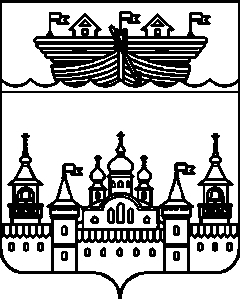 СЕЛЬСКИЙ СОВЕТ  НАХРАТОВСКОГО СЕЛЬСОВЕТАВОСКРЕСЕНСКОГО МУНИЦИПАЛЬНОГО РАЙОНАНИЖЕГОРОДСКОЙ  ОБЛАСТИРЕШЕНИЕ        25  августа  2016 года 				                                                        № 26«О внесении изменений в решение сельского Совета Нахратовского сельсовета Воскресенского муниципального  района от 29 декабря 2015 года  № 37 «О бюджете Нахратовского сельсовета на 2016 год»                 В соответствии со статьей 153 Бюджетного кодекса Российской Федерации и пункта 1 статьи 7 «Положения о бюджетном процессе Нахратовского сельсовета».                 Сельский Совет решил :1. В решение сельского Совета  от 29 декабря 2015 года № 37 «О бюджете Нахратовского сельсовета на 2016 год» с изменениями, внесенными решением сельского совета Нахратовского сельсовета от 11 марта . № 10 внести следующие изменения :1.1 пункт 1 изложить в следующей редакции :      «1.Утвердить основные характеристики бюджета Нахратовского сельсовета Воскресенского муниципального района на 2016 год:	1) общий объем доходов в сумме   6435098,00 рублей;	2) общий объем расходов в сумме  6696199,98 рублей;             3) дефицит в сумме  261101,98 рублей».1.2.пункт 5 изложить в следующей редакции:    «5.Утвердить следующую структуру источников финансирования дефицита бюджетаНахратовского сельсовета на 2016 годСтруктура источников финансирования дефицита бюджета 1.4 В приложение 3:     .      В приложение 4:                                                                                                                                                                                                                                   .»   1.6 В приложение 4:                                                                                                                                                                           .»      2. Обнародовать настоящее решение на информационном стенде администрации сельсовета и разместить на официальном сайте администрации Воскресенского муниципального района Нижегородской области.       3. Контроль за исполнением настоящего решения возложить на главу администрацииНахратовского сельсовета Солодову С.Н.  Глава местного самоуправления	                                                       Н. Л. МедведеваКод бюджетной классификации РФКод бюджетной классификации РФНаименование источниковСумма( рублей )Сумма( рублей )0100000000000000001000000000000000Источники внутреннего финансирования дефицитов бюджетов261101,98261101,980105000000000050001050000000000500Увеличение остатков средств бюджетов-6435098,00-6435098,000105020000000050001050200000000500Увеличение прочих остатков средств бюджетов-6435098,00-6435098,000105020100000051001050201000000510Увеличение прочих остатков денежных средств бюджетов-6435098,00-6435098,000105020110000051001050201100000510Увеличение прочих остатков денежных средств бюджетов поселений-6435098,00-6435098,000105000000000060001050000000000600Уменьшение остатков средств бюджетов+6696199,98+6696199,980105020000000060001050200000000600Уменьшение прочих остатков средств бюджетов+6696199,98+6696199,980105020100000061001050201000000610Уменьшение прочих остатков денежных средств бюджетов+6696199,98+6696199,980105020110000061001050201100000610Уменьшение прочих остатков денежных средств бюджетов поселений+6696199,98+6696199,98                                                                                                                                                                                                          В пункт 6:     Кодбюджетнойклассификации                                                                                                                                                                                                          В пункт 6:     КодбюджетнойклассификацииНаименование расходовНаименование расходовНаименование расходовСумма(рублей)Сумма(рублей)040004001. Национальная экономика1. Национальная экономика1. Национальная экономика1969500,111969500,11041204121.1Другие вопросы в области национальной экономики1.1Другие вопросы в области национальной экономики1.1Другие вопросы в области национальной экономики100000,00100000,00050005005.Жилищно-коммунальное хозяйство5.Жилищно-коммунальное хозяйство5.Жилищно-коммунальное хозяйство845383,87845383,87050305035.1 Благоустройство5.1 Благоустройство5.1 Благоустройство845383,87845383,8710001000Социальная политикаСоциальная политикаСоциальная политика22500,0022500,0010031003Социальное обеспечение населенияСоциальное обеспечение населенияСоциальное обеспечение населения7000,007000,00ВСЕГО РАСХОДОВВСЕГО РАСХОДОВВСЕГО РАСХОДОВ6696199,986696199,98Код бюджетной классификации РФНаименование доходовСумма(рублей)200000000000000002.БЕЗВОЗМЕЗДНЫЕ ПОСТУПЛЕНИЯ4628698,00202000000000000002.1.БЕЗВОЗМЕЗДНЫЕ ПОСТУПЛЕНИЯ ОТ ДРУГИХ БЮДЖЕТОВ БЮДЖЕТНОЙ СИСТЕМЫ РОССИЙСКОЙ ФЕДЕРАЦИИ4534376,00202040000000000002.1.3.ИНЫЕ МЕЖБЮДЖЕТНЫЕ ТРАНСФЕРТЫ2172528,00202040120000001512.1.3.1 Межбюджетные трансферты, передаваемые бюджетам для компенсации дополнительных расходов, возникших в результате решений, принятых органами власти другого уровня15476,00202040121000001512.1.3.1.1Межбюджетные трансферты, передаваемые бюджетам сельских поселений  для компенсации дополнительных  расходов, возникших  в результате решений, принятых органами власти другого уровня 12476,00202040121002201512.1.3.1.2 Межбюджетные трансферты, передаваемые бюджетам сельских поселений для компенсации дополнительных  расходов, возникших  в результате решений, принятых органами власти другого уровня за счет средств областного бюджета3000,00202049990000000002.1.3.2.Прочие межбюджетные трансферты, передаваемые бюджетам 2157052,00202049991000000002.1.3.2.1.Прочие межбюджетные трансферты, передаваемые бюджетам сельских поселений2157052,00202049991000001512.1.3.2.1.1. Дотации бюджетам поселений на поддержку мер по обеспечению сбалансированности бюджетов сельских поселений2157052,00207000000000000002.2.Прочие безвозмездные поступления94322,00207050000000000002.2.1 Прочие безвозмездные поступления  в бюджеты поселений94322,0020705030100000180Прочие безвозмездные поступления в бюджеты поселений94322,00Всего6435098,00НаименованиеКод бюджетной классификацииКод бюджетной классификацииСумма   (рублей)НаименованиеЦелевая статья расходовВид      расходовСумма   (рублей)Всего расходов:00 0 00 000000006696199,98Муниципальная программа "Развитие культуры и спорта Нахратовского сельсовета Воскресенского муниципального района Нижегородской области"на 2016-2018 годы09 0 00 000000001405050,00Подпрограмма "Развитие культуры в Воскресенском муниципальном районе"09 1 00 000000001405050,00Обеспечение деятельности клубных учреждений09 1 04 000000001405050,00Расходы на обеспечение деятельности муниципальных домов культуры09 1 04 405900001405050,00Расходы на выплаты персоналу в целях обеспечения выполнения функций государственными (муниципальными) органами, казёнными учреждениями, органами управления государственными внебюджетными фондами09 1 04 405901001172680,00Закупка товаров, работ и услуг для обеспечения государственных (муниципальных) нужд09 1 04 40590200228980,00Иные бюджетные ассигнования09 1 04 405908003390,00Непрограммные расходы77 0 00 000000001971918,00Непрограммное направление деятельности77 7 00 000000001971918,00Непрограммные расходы за счет средств федерального бюджета77 7 02 000000000Расходы на осуществление государственных полномочий Российской Федерации по первичному воинскому учёту на территориях, где отсутствуют военные комиссариаты77 7 02 511800000Расходы на выплаты персоналу в целях обеспечения выполнения функций государственными (муниципальными) органами, казёнными учреждениями, органами управления государственными внебюджетными фондами77 7 02 511801000Закупка товаров, работ и услуг для обеспечения государственных (муниципальных) нужд77 7 02 511802000Непрограммные расходы, за счет средств федерального бюджета77 7 03 0000000081260,00Расходы на осуществление государственных полномочий Российской Федерации по первичному воинскому учёту на территориях, где отсутствуют военные комиссариаты77 7 03 5118000081260,00Расходы на выплаты персоналу в целях обеспечения выполнения функций государственными (муниципальными) органами, казёнными учреждениями, органами управления государственными внебюджетными фондами77 7 03 5118010059693,00Закупка товаров, работ и услуг для обеспечения государственных (муниципальных) нужд77 7 03 5118020021567,00Прочие непрограммные расходы77 7 04 00000000609088,00Прочие мероприятия по благоустройству77 7 04 05030000235806,00Закупка товаров, работ и услуг для обеспечения государственных (муниципальных) нужд77 7 04 05030200235806,00Резервный фонд местной администрации77 7 04 210000006000,00Закупка товаров, работ и услуг для обеспечения государственных (муниципальных) нужд77 7 04 210002002000,00Пособия, компенсации и иные социальные выплаты гражданам, кроме публичных нормативных обязательств77 7 04 210003004000,00Расходы за счет средств фонда поддержки территорий77 7 04 220000003000,00Пособия, компенсации и иные социальные выплаты гражданам, кроме публичных нормативных обязательств77 7 04 220003003000,00Расходы на реализацию мероприятий в области строительства, архитектуры и градостроительства77 7 04 29030000100000,00Закупка товаров, работ и услуг для обеспечения государственных (муниципальных) нужд77 7 04 29030200100000,00Мероприятия в области социальной политики77 7 04 2906000015500,00Закупка товаров, работ и услуг для обеспечения государственных (муниципальных) нужд77 7 04 2906020015500,00Расходы на реализацию проекта по поддержке местных инициатив за счёт средств областного бюджета77 7 04 72600000235806,00Закупка товаров, работ и услуг для обеспечения государственных (муниципальных) нужд77 7 04 72600200235806,00Прочие выплаты по обязательствам муниципального района77 7 04 9226000012976,00Закупка товаров, работ и услуг для обеспечения государственных (муниципальных) нужд77 7 04 9226020012976,00НаименованиеКод бюджетной классификацииКод бюджетной классификацииКод бюджетной классификацииКод бюджетной классификацииКод бюджетной классификацииСумма (рублей)НаименованиеВедомствоРазделПодразделЦелевая статьяВид расходовСумма (рублей)Администрация Нахратовского сельсовета Воскресенского муниципального района Нижегородской области0106696199,98Общегосударственные вопросы010000 0 00 00000001296546,00Другие общегосударственные вопросы011300 0 00 0000000014976,00Муниципальная программа  «Управление муници пальными финансами Воскресенского муниципального района на 2016-2018 годы»011314 0 00 000000000,00Подпрограмма « Организация и совершенствование бюджетными программами в Воскресенском  муниципальном районе011314 1 00 000000000,00Управление средствами резервного фонда администрации Воскресенского муниципального района011314 1 04 000000000,00Резервный фонд местной администрации011314 1 04 21000 0000,00Закупка товаров, работ и услуг для обеспечения государственных (муниципальных) нужд011314 1 04 21000 2000,00Организация исполнения районного бюджета011314 1 05 00000 0000,00Прочие выплаты по обязательствам муниципального района011314 1 05 92260 0000,00Закупка товаров, работ и услуг для обеспечения государственных (муниципальных) нужд011314 1 05 92260 2000,00Непрограммные расходы011377 0 00 0000000014976,00Непрограммное направление деятельности011377 7 00 0000000014976,00Прочие непрограммные расходы011377 7 03 000000000Прочие выплаты по обязательствам муниципального района011377 7 03922600000Закупка товаров, работ и услуг для обеспечения государственных (муниципальных) нужд011377 7 03922602000Прочие непрограммные расходы011377 7 04 0000000014976,00Резервный фонд местной администрации011377 7 04 210000002000,00Закупка товаров, работ и услуг для обеспечения государственных (муниципальных) нужд011377 7 04 210002002000,00Прочие выплаты по обязательствам муниципального района011377 7 049226000012976,00Закупка товаров, работ и услуг для обеспечения государственных (муниципальных) нужд011377 7 049226020012976,00Национальная экономика040000 000 00000001969500,11Непрограммные расходы041277 0 00 00000000100000,00Непрограммное направление деятельности041277 7 00 00000000100000,00Прочие непрограммные расходы041277 7 04 0000 000100000,00Расходы на реализацию мероприятий в области строительства, архитектуры и градостроительства041277 7 04 29030000100000,00Закупка товаров, работ и услуг для обеспечения государственных (муниципальных) нужд041277 7 04 29030200100000,00Жилищно-коммунальное хозяйство050000 0 00 00000000845383,87Благоустройство050300 0 00 00000000845383,87Непрограммные расходы050377 0 00 00000000471612,00Непрограммное направление деятельности050377 7 00 00000000471612,00Прочие непрограммные расходы050377 7 04 0000 000377290,00Прочие мероприятия по благоустройству050377 7 04 05030000235806,00Закупка товаров, работ и услуг для обеспечения государственных (муниципальных) нужд050377 7 04 05030200235806,00Расходы на реализацию проекта по поддержке местных инициатив за счёт средств областного бюджета050377 7 04 72600000235806,00Закупка товаров, работ и услуг для обеспечения государственных (муниципальных) нужд050377 7 04 72600200235806,00Культура, кинематография080000 0 00 000000001405050,00Культура080100 0 00 000000001405050,00Муниципальная программа "Развитие культуры и спорта Нахратовского  сельсовета Воскресенского муниципального района Нижегородской области"на 2016-2018 годы080109 0 00 000000001405050,00Подпрограмма "Развитие культуры в Воскресенском муниципальном районе"080109 1 00 000000001405050,00Обеспечение деятельности клубных учреждений080109 1 04 000000001405050,00Расходы на обеспечение деятельности муниципальных домов культуры080109 1 04 405900001405050,00Расходы на выплаты персоналу в целях обеспечения выполнения функций государственными (муниципальными) органами, казёнными учреждениями, органами управления государственными внебюджетными фондами080109 1 04 405901001172680,00Закупка товаров, работ и услуг для обеспечения государственных (муниципальных) нужд080109 1 04 405902008980,00Иные бюджетные ассигнования080109 1 04 405908003390,00Социальная политика100000 0 00 0000000022500,00Социальное обеспечение населения100300 0 00 000000007000,00Непрограммные расходы100377 0 00 000000007000,00Непрограммное направление деятельности100377 7 00 000000007000,00Прочие непрограммные расходы100377 7 04 00000007000,00Резервный фонд местной администрации100377 7 04 210000004000,00Пособия, компенсации и иные социальные выплаты гражданам, кроме публичных нормативных обязательств100377 7 04 210003004000,00Расходы засчет средств фонда поддержки территорий100377 7 04 220000003000,00Пособия, компенсации и иные социальные выплаты гражданам, кроме публичных нормативных обязательств100377 7 04 220003003000,00Другие вопросы в области социальной политики100600 0 00 0000000015500,00Непрограммные расходы100677 0 00 0000000015500,00Непрограммное направление деятельности100677 7 00 0000000015500,00Прочие непрограммные расходы100677 7 04 0000000015500,00Мероприятия в области социальной политики100677 7 04 2906000015500,00Закупка товаров, работ и услуг для обеспечения государственных (муниципальных) нужд100677 7 04 2906020015500,00